ИНФОРМАЦИОННЫЙ ОТЧЕТо  состоянии и деятельности муниципального бюджетного учреждения культуры Аксайского района«Районный дом культуры «Факел»  за 2019 годг. Аксай, 2019 годСодержание:1. Краткая характеристика структуры учреждения.В структуре  МБУК АР «РДК «Факел» 7 структурных подразделений:1. Хозяйственный отдел.2. Методический  отдел.3. Сектор культурно-досуговой деятельности.4. Сектор самодеятельного народного творчества.5. Сектор по развитию культуры казачества6. Народные, Образцовые коллективы;7. АКБ № 1;           Все структурные подразделения осуществляют свою деятельностьнепосредственно в здании муниципального бюджетного учреждения культуры Аксайского района «Районный дом культуры «Факел». В структуре учреждения 1 методический отдел.Штатное  расписание  учреждения.Всего в штатном расписании МБУК АР РДК «Факел» 64,5 ед., фактически работают – 55 чел., основной персонал  – 41 чел.:средний возраст (лет)                                                   образованиестаж работы                                                         учатся         повысили  квал.2.Краткая характеристика материально-технической базы РДК «Факел»Муниципальное бюджетное учреждение культуры Аксайского района  «Районный дом культуры «Факел» (МБУК АР РДК «Факел») расположено по адресу: 346720, город Аксай Ростовской области, ул. Мира, 1.МБУК АР РДК «Факел» находится в одноэтажном  здании. Общая  площадь -  977,3 кв.м.В нём расположены:- зрительный зал общей площадью 302,0 кв.м., вместимостью 250 посадочных мест, в том числе сцена площадью 95,9 кв.м, оснащённая стационарной звуковой аппаратурой;- помещение фойе площадью 233,5 кв.м. с выдвижной сценой;- 1 танцевальный класс;- 1 хоровой класс;- 4 рабочих кабинета;- 1 гардеробная.      Материально-техническая база: МБУК АР «РДК «Факел» осуществляет свою деятельность в соответствии с Уставом, утвержденным приказом отдела культуры Администрации Аксайского района от 11.10.2011 № 58.3. Отчёт о выполнении муниципального задания РДК в 2019 году         В соответствии с приказом отдела культуры Администрации Аксайского района от 29.12.2009 № 73 «Об утверждении порядка проведения мониторинга и контроля исполнения муниципальных заданий» МБУК АР «РДК «Факел» ежегодно предоставляет мониторинг исполнения муниципального задания за очередной год. Так из отчета за 2019 год выявлено:объем услуг муниципальным бюджетным учреждением предоставляется в полном объеме в соответствии с муниципальным заданием;качество предоставления услуги соответствует параметрам муниципального задания;финансирование и расходование средств, предусмотренных на финансовое обеспечение выполнения муниципального задания на 2018 год, выполнено в полном объеме.Результаты мониторинга исполнения муниципального задания представлены в следующей таблице:Муниципальное задание МБУК АР РДК «Факел» за отчетный период исполнено в объеме 100 %.Отделом культуры в соответствии с планом проведения контрольных мероприятий по проверке исполнения муниципальных заданий ежегодно проводятся проверки исполнения муниципальных заданий.Так в 2019 году на основании приказа отдела культуры Администрации Аксайского района от 20.11.2019  № 75 «О проведении планового контрольного мероприятия по проверке исполнения муниципального задания на предоставление муниципальных услуг» была проведена проверка МБУК АР «РДК «Факел». Задачей проверки являлось осуществление контроля за выполнением муниципальных услуг:- «Обеспечение условий для развития народного творчества, организация досуга»,- «Проведение культурно-досуговых, праздничных и социально-значимых мероприятий районного уровня».В ходе проверки были проверены журналы учета работы клубных формирований, отчеты о проведенных мероприятиях, книга обращений. Нарушений зафиксировано не было.Плановые показатели муниципального задания РДК на 2020 год.В соответствии с постановлением Администрации Аксайского района от 15.10.2015 № 679 «О порядке формирования муниципального задания на оказание муниципальных услуг (выполнение работ) в отношении муниципальных учреждений Аксайского района и финансового обеспечения выполнения муниципального задания», приказом отдела культуры Администрации Аксайского района от 30.11.2015 № 78 «Об утверждении Ведомственного перечня муниципальных услуг и работ, оказываемых и выполняемых муниципальными бюджетными учреждениями культуры и дополнительного образования Аксайского района» 30.12.2019 утверждено и доведено муниципальные задания на 2020-2022 годы для МБУК АР «РДК «Факел».Так муниципальное задание на 2020 год выглядит следующим образом:4. Анализ работы по организации и проведению региональных, межрегиональных фестивалей, смотров, конкурсов:          В соответствии с постановлением Администрации Аксайского района от 14.01.2019 № 11 «Об утверждении перечня мероприятий в сфере культуры Аксайского района на 2018 год» в 2019 году РДК  организованы и проведены смотры, конкурсы, фестивали самодеятельного народного творчества, которые отражают направления работы культурно-досуговой сферы клубных учреждений района. Анализируя данную деятельность, необходимо отметить следующие направления:- организация работы учреждения в год народного творчества в Ростовской   области;- организация деятельности учреждения в  Год театра в России;- патриотическое воспитание детей, подростков и молодёжи;- сохранение, восстановление самобытной казачьей культуры, быта и традиций донских казаков;- работа с детьми, развитие их эстетического вкуса, восприятия произведений культуры и искусства, воспитание в духе патриотизма и любви к своей малой родине;- организация досуга старшего поколения – ветеранов войны и труда, пожилых людей;- работа с людьми с ограниченными физическими возможностями;- работа с пожилыми людьми;- создание условий для творческой реализации личности;- пропаганда лучших образцов эстрадной музыки, народной инструментальной музыки и театрального искусства;- предупреждение посредством организации всей культурно-массовой работы асоциальных явлений (наркомании, экстремизма, нетерпимости к другим национальностям, физическому насилию и др.).В 2019 году совместно с отделом культуры Администрации Аксайского района организованы и проведены следующие фестивали:           Таблицы № 1и № 2 приложения 3а прилагаются.5. Анализ  культурно-массовой работы РДК «Факел»        За прошедший 2019 год творческим коллективом РДК  организовано и проведено 390 мероприятий: тематические вечера, вечера отдыха, вечера-встречи, молодёжные диско-вечера, открытые заседания и тематические программы клубов по интересам, конкурсно-игровые программы, концерты Народных и Образцовых коллективов, заключительные концерты районных смотров-конкурсов, юбилейные вечера, праздники, праздничные огоньки, вечерние шоу-программы, торжественные митинги и общественно-политические акции, театрализованные представления и тематические утренники для детей и подростков, массовые праздники и народные гуляния. Прослеживается динамика роста  увеличения количества посетителей на культурно-досуговых мероприятиях.Так за 2019 год были организованы и проведены следующие культурно-досуговые и социально значимые мероприятия районного уровня:Соотношение и динамика наиболее популярных форм культурно-досуговой деятельности РДК «Факел» отражена в следующей диаграмме:-            отражены народные гуляния (самая массовая форма),    организованные творческим коллективом  МБУК АР «РДК «Факел»; -            отражены результаты концертной деятельности всех творческих  коллективов МБУК АР «РДК «Факел»;-            отражены праздники, организованные и проведённые МБУК АР «РДК «Факел». Наблюдается общая тенденция увеличения организации и проведения массовых форм работы с населением района. Например, если в 2016 году по 7-ми бальной шкале праздники различных уровней, организованные и проведённые РДК составляли 5,0 балла, то в 2019 году они уже составили  7,0 балла. Такой же рост прослеживается и в проведении народных гуляний (2016 год – 2 балла, в 9году – 5,5 балла). Соответственно,  в организации концертной деятельности коллективов СНТ (2016 год – 4,4 балла, в 2019 году – 6,0 балла).Самой популярной и востребованной формой работы остаются праздники (календарные, праздники, посвящённые юбилейным датам коллективов, предприятий, организаций, массовые праздники на площадях и социо-культурных объектах района). Так в 2019 году были организованы и проведены следующие мероприятия для детей до 14 лет и молодёжи: Были организованы и проведены различные мероприятия для пожилых людей и инвалидов такие как:6. Анализ деятельности культурно-досуговых формирований РДК             Всего в 2019 году функционировали 28 культурно-досуговых формирований, в которых постоянными участниками были 610 человек. Из них 17 формирований самодеятельного народного творчества и 11 клубов по интересам. Анализируя работу вокально-хоровых коллективов РДК, можно сделать вывод о том, что деятельность формирований данного жанра самая востребованная на сегодняшний день.Творческие коллективы, имеющие звания «Народный» и «Образцовый» ведут большую концертную деятельность. За прошедший год 13 коллективов РДК  дали 139 самостоятельных концерта для всех возрастных категорий населения  района. В прошедшем 2019 году все творческие коллективы подтвердили звание «образцовый» и «народный» самодеятельные коллективы.            За отчётный год все коллективы со званием «народный» и «образцовый» были участниками фестивалей различных уровней, в том числе и Международных:          Концертная география их обширна: Центральная площадь города, площадь Героев, сельские дома культуры, организации и предприятия города и района, социально значимые объекты — школы, воинские части, центр социальной защиты населения, детские дома. В 2019 году в РДК «Факел» продолжили функционировать 11 клубов по интересам. Все председатели клубов работают на общественных началах. Необходимо  отметить, что все эти клубы рассчитаны на различные категорий населения:- клуб молодого избирателя  «Факел» /для молодёжи и подростков/;- клуб любителей хореографического искусства «Волшебный мир танца» /для детей от 6-ти лет/;- женский клуб «Хозяюшка» /для всех возрастных категорий женщин/;- семейный клуб выходного дня «Ручеёк» /все категории/;- клуб ветеранов войны и труда "Встреча» /для пожилых людей от 65 лет/- ретро-клуб «Ностальгия» /для людей среднего возраста от 30-лет/;- эстрадно-музыкальный клуб "Кристалл» /для детей от 12 лет/;- клуб «Забота» /для людей всех возрастных категорий с                                            ограниченными физическими возможностями/;- клуб любителей истории Отечества "Истоки» /для людей среднего и пожилого возраста/;- клуб пожилых людей «Эли» /для пожилых людей от 60-ти лет/.- клуб молодого специалиста «Фактор роста»В 2019 году продолжили работу общественно-политические клубы: молодого избирателя «Факел» и клуба любителей истории Отечества «Истоки». В феврале и ноябре были проведены совместные заседания и тематические программы. Таким образом, можно сделать вывод, что любительские объединения можно и нужно развивать в дальнейшем, учитывая индивидуальные запросы и потребности в самореализации личности в условиях свободного времени.        Активную просветительскую деятельность также проводит клуб по интересам любителей истории государства Российского «Истоки». Его тематические программы с участием Народного хора ветеранов «Криницы» привлекают не малую аудиторию среднего и старшего поколения.  Наибольшее количество участников формирований выявлено в таких клубах как: клуб ветеранов «Встреча», клуб инвалидов «Забота», ретро-клуб «Ностальгия», семейный клуб выходного дня «Ручеёк» и женского клуба «Хозяюшка» (общая численность – 161 человек).Руководители Народных и Образцовых коллективов в прошедшем году провели 4 мастер-класса и творческих лабораторий для специалистов культуры Аксайского района: хормейстер Народного хора ветеранов войны и труда «Криницы» В.М. Батырь на тему: «Специфика подбора репертуара в самодеятельном академическом хоровом коллективе»; балетмейстер Образцового ансамбля танца «Пируэт» С.Б. Абросимова на тему: «Методика формирования репертуара  в детском ансамбле бального танца»; хормейстер Народного хора «Черкассцы» И.А. Спотыкайло на тему: «Репетиционный процесс в коллективе казачьей песни»; режиссёр Народного театра «Данко» С.К. Гуревнин на тему: «Композиционное  построение детского новогоднего  спектакля. На примере постановки  «Новогодний переполох» и фрагмент премьерного спектакля «Беда от нежного сердца».7. Работа РДК «Факел» по оказанию платных услуг населению            В  2019 года РДК продолжил свою работу по оказанию платных услуг  населению таких как, проведение совместных мероприятий, в рамках расширенного предоставления услуг в сфере культуры (выставки, развлекательные  программы).        Всего за 2019 год мероприятий на платной основе проведено 25, на 2019 год запланировано проведение не менее 30-35-ти мероприятий. Также в 2019 году планируется оказание таких платных услуг, как «организация кружков», «проведение мероприятий», а также «выступление коллективов и отдельных исполнителей».       Большая часть услуг, предоставляемых РДК осуществляется на бесплатной основе, также сохраняется проблема с социально-творческими заказами на проведение мероприятий, которые продолжают осуществляться на бесплатной основе.   В связи с  непосредственной близостью огромного мегаполиса - города Ростова-на-Дону многие жители Аксайского района пользуются услугами, предоставляемыми досуговыми учреждениями областного центра.       Для решения проблем, связанных с развитием платных услуг, проведена следующая работа:        Организован и проведён семинар-тренинг: «Реклама, творчество успех» - рекламная деятельность Дома культуры по развитию платных услуг.Для работников клубных учреждений был организован и проведен семинар по теме: «Правовые основы организации платных услуг», где рассмотрели вопросы:-  консультация «Современные аспекты работы в клубе и доме культуры: формы и методы работы по привлечению доходов»;-  консультация «Форма работы может быть…платная» (необходимость развития платных услуг оказываемых населению);- обмен опытом работы:  «Традиционные и не традиционные формы работы в платных кружках и студиях» (СДК п. Октябрьский), «Народные традиции – в современные обрядовые действия» (проведение торжественных обрядов и презентаций) СДК п. Октябрьский;-   практические занятия «Документы по платным услугам готовим правильно!»;- мастер-класс «Постановочная работа хореографа в коллективе бального танца» (фрагмент занятия хореографического ансамбля «Пируэт»);- методические рекомендации «Организация платных услуг в учреждениях культуры»;- домашнее задание «Разработать в каждом МБУК документы по платным услугам».Для осуществления платных услуг отделом культуры и РДК были разработаны следующие нормативные документы:1. Приказ отдела культуры Администрации Аксайского района от 03.08.2015 №50/1 «Об  утверждении методики расчета стоимости услуг»;2. Приказ отдела культуры Администрации Аксайского района от 07.09.2015 №53/1 «Об утверждении платных услуг и их стоимости» (в ред. приказа от 25.11.2015 №77).4.Приказ МБУК АР «РДК «Факел» «Об утверждении положения об оказании платных услуг МБУК АР РДК «Факел»;5. План финансово-хозяйственной деятельности РДК (смета);6.Штатное расписание и тарификационный список на сотрудников, участвующих    в оказании платных услуг населению;7. Расшифровка расходов по платным услугам.8. Инновационные формы культурно-массовой работы РДК в 2019 г.         В 2019 году специалистами РДК «Факел» разработано и проведено несколько новых, интересных форм культурно-досуговых мероприятий. Необычные формы уже традиционных программ, новые идеи, темы мероприятий, названия – всё это привлекает зрителей, вовлекает их в непосредственное участие в мероприятиях. В общем, создаёт новый современный имидж учреждения.        Значительное использование инновационных форм и методов работы можно отметить в рамках мероприятий, посвященных Году 95-летия образования Аксайского района. В рамках праздника «Отечество моё – Аксайская земля», в августе осуществлена постановка театрализованного массового «Марша поселений». Творческая группа каждого сельского поселения района представила в движении театрализованную картинку, характеризующую историю и творчество данной территории.          Работники методического отдела  РДК  продолжили выпуск  информационного листка «Время – творить!»  девиз  которого: «Впервые! И пусть здесь искусство живет много лет, и дарит всем людям радости свет!». В апреле методистами РДК организована школа передового опыта «Развитие инновационных форм работы для детей и подростков в КДУ», специалисты учреждений культуры получили методические рекомендации и обменялись опытом.В феврале выпущены методические рекомендации для руководителей клубных учреждений по организации мероприятий, посвященных Году народного творчества в Ростовской области.        В  период с мая по ноябрь методический отдел РДК «Факел» провел районный конкурс среди КДУ района  на «Лучшую организацию работы с детьми» в год детского спорта. Учреждения ведут многоплановую работу с детьми и подростками, что и показали конкурсные работы участников. В конкурсе приняли участие 15 учреждений культуры клубного типа, они представили сценарии мероприятий подготовленных к Дню защиты детей, тематические мероприятия посвященные Дню России, сценарии открытых заседаний клубов для детей. По итогам конкурса методический отдел составил тематический сборник сценарного материала.        В марте для руководителей МБУК поселений района в рамках «Школы руководителя» методическим отделом РДК проведен семинар-тренинг на тему: «Инновационные методы организации досуга в СДК, современные подходы работы с самодеятельными коллективами». В ходе всех проводимых мероприятий большое внимание уделялось как молодежи, так и людям старшего поколения. 	В сравнении с предыдущими годами, работа с молодежью по патриотическому воспитанию стала более  адресной, индивидуальной. Примером этого – продолжение работы по оказанию помощи народному музею. Проведение в феврале акции «Поможем народному музею» в рамках районного праздника «Победный февраль», посвящённый 76-ой годовщине освобождения Аксайского района в Великой Отечественной войне. Акция прошла в РДК «Факел». В ней приняли участие  более 200 старшеклассников общеобразовательных школ. После совместного исполнения «Вставай, страна огромная», ведущий праздника обратился  участникам акции: «8 мая . на Самбекских высотах состоялась торжественная церемония закладки камня в основание будущего музейного комплекса. В августе .  начал работу «Благотворительный фонд поддержки создания народного военно-исторического музейного комплекса «Самбекские высоты». Дорогие друзья! Музей, который мы построим вместе с Вами, будет культовым местом и символом народной памяти о трагических и героических страницах истории нашей Родины. Народный музей объединит все поколения Донского края. Бережно сохраним память о той Великой и страшной войне, которая коснулась каждой семьи в нашей стране. Мы построим музей при ныне живущих ветеранах, чтобы почувствовать свою связь с поколением победителей и отдать дань уважения всем защитникам Отечества. На этой земле захоронены герои, те, кто ценою собственной жизни победил врага. Эта земля полита кровью бойцов. Всем нам надо помнить уроки Великой Победы и главный завет старшего поколения – беречь Россию и родной край.Я участвую в строительстве музея и вас призываю принять участие в этом по истине благородном деле. Для создания музейного комплекса «Самбекские высоты» Вы все можете отправить СМС со словом «самбек» на короткий номер 7715. Сохраним память. Построим музей вместе!». За время проведения праздники  зрителями было отправлено более двухсот сообщений.          Культурно-досуговая деятельность в районе охватывает практически все слои населения. Очень тесно в течение 2019 года работники культуры работали с бизнес сообществами Аксайского района, организовывали для них торжественные мероприятия в честь памятных дат, творческие коллективы посещали заводы и предприятия района  с  поздравлениями работников, а предприниматели в свою очередь оказывали разнообразную спонсорскую помощь.        Достигнутые результаты при внедрении инновационных технологий позволили повысить качество предоставляемых услуг в сфере культуры, а также привлечь большее количество потребителей услуг.9. Деятельность по изучению спроса на услуги культурно-досуговых учреждений, выводы, применение на практике.           При изучении спроса на услуги РДК «Факел» были использованы следующие формы и методы работы.Было проведено социологическое исследование «Востребованность форм проведения мероприятий учреждениями культуры и дополнительного образования Аксайского района, подведомственных отделу культуры Администрации Аксайского района, и их взаимодействие с современными технологиями».Цель исследования: Выявление соответствия современности и качества мероприятий, оптимизация вектора работы МБУК АР РДК «Факел».Методы работы: Анкетный опрос посетителей учреждений культуры.10 вопросов, направленных на исследование доступности информации, качества мероприятий, их соответствие пожеланиям посетителей, уровень актуальности мероприятий в сравнении с современностью, проводимых МБУК АР РДК «Факел».Анализируя экономические и социально-демографические характеристики посетителей, можно выявить следующие тенденции: большинство посетителей – женщины, наиболее активные посетители – школьники и взрослые с высшим образованием.  Основные посетители учреждения – наиболее социально-активные, как правило, со средним уровнем дохода, занятые в нематериальной сфере деятельности. По результатам данного опроса, можно сделать вывод, что РДК «Факел» взаимодействует с полным спектром современного медиа-оснащения в мероприятиях. Из 100 опрошенных посетителей, 77% ответили, что довольны работой дома культуры. На вопрос о частоте посещения мероприятий  64% респондентов проголосовало «Часто», 21% – «Иногда»,  а оставшийся 15% – «Редко». Качеством работы электронного сервиса, предоставляемого РДК «Факел» довольны оказались 32%, 39% опрошенных воздержались от ответа, остальные высказали недовольство. Информированностью о предстоящих мероприятиях (с помощью Интернет-ресурсов, афиш, баннеров)  были довольны 51% участвующих в опросе, оставшиеся 49% пожелали видеть больше уведомлений в социальных сетях. Также, в открытом вопросе о взаимодействии с социальными сетями в работе дома культуры, некоторые посетители предложили вести прямые трансляции мероприятий, создать ежемесячную дайджест-рассылку о предстоящих мероприятиях, интегрировать посетителей в организацию мероприятий с помощью онлайн-опросов. В открытом опросе об использовании современных технологий в организации мероприятий особо активные  участники опроса предложили создавать демо-ролики к мероприятиям, вести съемку фестивалей, концертов, выставок, конкурсов и прочего, и предоставить открытый доступ к записям, некоторые участники опроса предположили о возможности диджитализации пространства и создании мультимедийных шоу для мероприятий. Мероприятия, проводимые городом Аксаем и Аксайским районом, имеют положительный отклик у респондентов. Посетители отметили качество проводимых мероприятий и их организация.Несмотря на количество положительных ответов, в работе РДК необходимо учесть следующее: 1. Расширить количество визуальных эффектов в проводимых мероприятиях;2. Увеличить количество созданного контента для социальных сетейСпособы устранения выявленных недочетов в работе МБУК АР РДК «Факел»:Создан официальный аккаунт в социальной сети Instagram, усилена работа в социальной сети Одноклассники, Интернет-сайте Администрации Аксайского района и на других электронных ресурсах;В мероприятиях используется обновленное, более современное звуковое и световое оборудование, все мероприятия сопровождаются видео-проекцией.10. Предложения, связанные с расширением сотрудничества с ГАУК РО «ОДНТ»Проведение совместных творческих мероприятий.               МБУК АР РДК «Факел» всегда тесно сотрудничал и сотрудничает с Областным Домом народного творчества. Оказывает помощь ОДНТ в проведении Межрегионального фольклорного фестиваля «Нет вольнее Дона Тихого» в станице Старочеркасской. На базе РДК проводятся областные, зональные смотры-конкурсы: театров малых форм, передвижных клубных учреждений и др.Специалисты методического отдела РДК стабильно обеспечены необходимой методической литературой (методические рекомендации, сценарии и др.).  Предложения в развитии сотрудничества: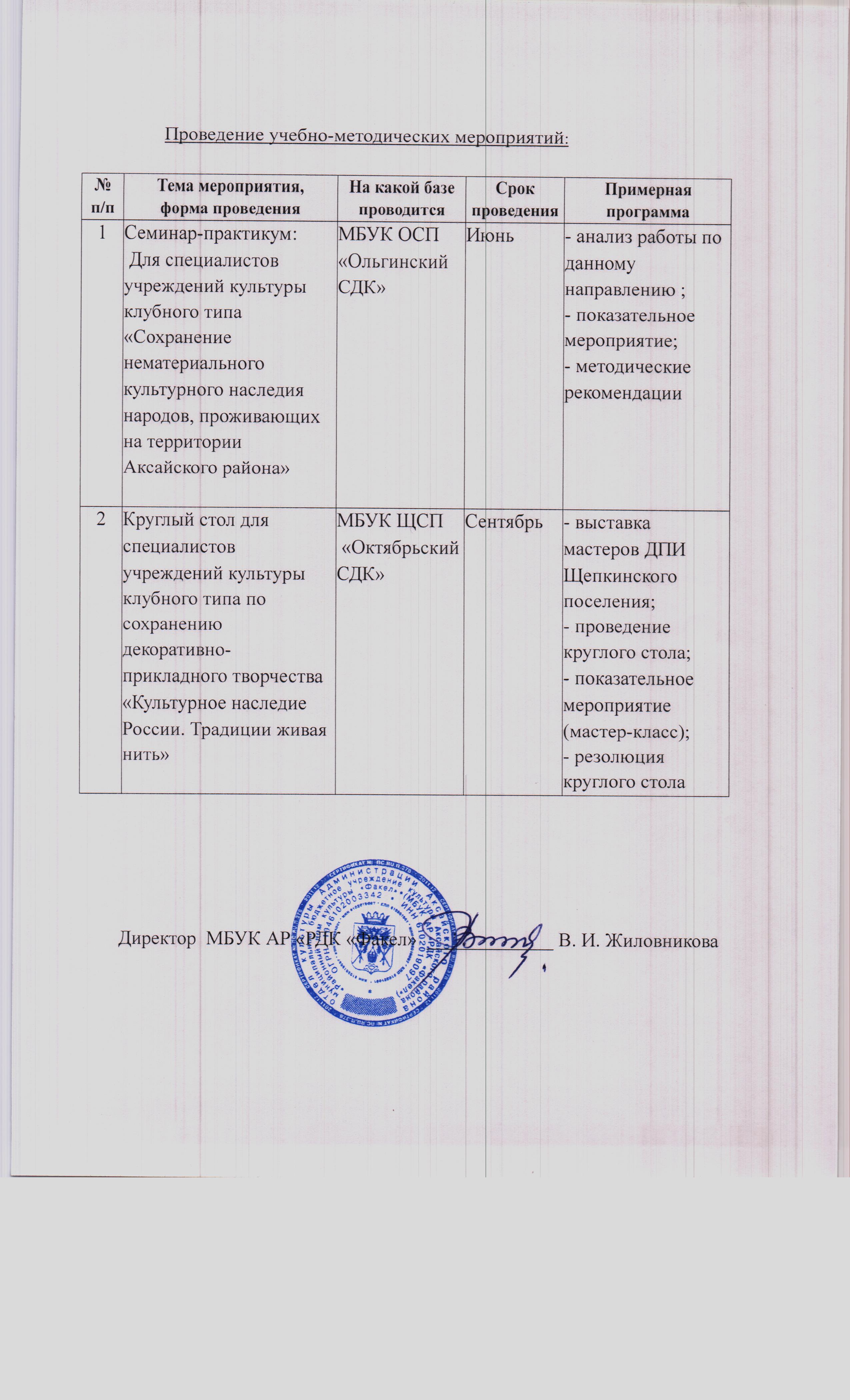 №Разделы отчетастраницы1.Краткая характеристика структуры учреждения32.Краткая характеристика материально-технической базы учреждения (изменения, произошедшие за прошедший период).33.Отчет о выполнении муниципального задания РДК в 2019 году. Плановые показатели муниципального задания РДК на 2020 год.              44.Анализ работы по организации и проведению региональных, межрегиональных фестивалей, смотров, конкурсов. Участие в фестивалях.65.Анализ культурно-массовой работы учреждения: содержание, формы, проблемы; динамика за последние два года.106.Анализ деятельности культурно-досуговых формирований РДК237.Работа  учреждения по оказанию платных услуг населению25   8.Инновационные формы культурно-массовой работы РДК в 2019 году             269.Деятельность по изучению спроса на услуги культурно-досуговых учреждений, выводы, применение на практике. Изменения, связанные с внедрением результатов социологических исследований.2710.Предложения, связанные с расширением сотрудничества с ГАУК РО «ОДНТ» в области:3010.- проведение совместных творческих мероприятий10.- проведение учебно-методических мероприятий- проведение исследовательских мероприятийДо 3030-3940-4950-59Св 60Высш.Высш.н/пс/спецс/с непр.Без обр.7157114280171-До 1 г1-5 л6-10 л11-20 лСв.20ВУЗССУЗобл.районвнешн. совм.6136     9122-11413Отремонтировано  в 2019 годуСумма в тыс. руб., источник финансированияПриобретено в 2019 годуСумма в тыс. руб., источник финансированияРемонт сплит-систем и оборудованияРемонт автотранспорта48,4Бюджет               32,9БюджетЗвуковое оборудование(микшерный пульт для зрительного зала)           Оргтехника       (фотоаппарат)Студийное оборудование, монитор123,7Бюджет181,5Бюджет48,5Средства от приносящей доход деятельности№ п/пНаименование Наименование показателя объема муниципальной работыОбъем муниципального зданияФактическивыполненомуниципальной работы                                                                         ед.муниципальной работы                                                                         ед.муниципальной работы                                                                         ед.муниципальной работы                                                                         ед.1.Выявление, изучение, сохранение, развитие и популяризация объектов нематериального культурного наследия народов РФ в области  традиционной народной культуры:- пополнение базы народных умельцев, фольклорного материала- проведение культурно-досуговых мероприятий в населённых пунктах Аксайского района, где отсутствуют клубные учреждения--85852.Организация деятельности клубных формирований и формирований самодеятельного народного творчестваКоличество клубных формирований13133.Организация и проведение культурно-массовых мероприятий методических (семинар, конференция- количество проведённых семинаров- количество проведённых консультацийКоличество проведенных мероприятий994.Организация и проведение культурно-массовых мероприятий- культурно-массовые(иные зрелищные мероприятия)Количество проведенных мероприятий560(включая АБ 1)560№ п/пНаименование Наименование показателя объема муниципальной работыОбъем муниципального здания           муниципальной работы                                                                                                  ед.           муниципальной работы                                                                                                  ед.           муниципальной работы                                                                                                  ед.           муниципальной работы                                                                                                  ед.1. Доля мероприятий для взрослых от общего количества проведённых мероприятий%572.Организация деятельности клубных формирований и формирований самодеятельного народного творчестваКоличество клубных формирований        133.Число посещений сайта учрежденияКоличество посещений       4204.Организация и проведение культурно-массовых мероприятий методических работ (семинар, конференция- количество проведённых семинаров- количество проведённых консультацийКоличество проведенных мероприятийДоля удовлетворения запроса потребителей работы от общего числа поступивших запросовшт.9%1005.Положительные отзывы (в СМИ) отучастниковКоличество отзывов2806.Организация и проведение культурно-массовых мероприятий- культурно-массовые(иные зрелищные мероприятия)Количество проведенных мероприятийшт.560№п/пНаименование фестивалей, смотров, конкурсовПериодичностьНаправления1.Районный фестиваль самодеятельного народного творчества  «В творчестве – душа народная», посвящённый Году народного творчества в Ростовской области2019 годВокально-хоровое творчество,авторские песни, хореография, театральное искусство, вокально-инструментальная музыка, прикладное творчество2.Районный фестиваль солдатской песни «Музыка сердца».Проводитсяс 2005 годаСолисты-исполнители, эстрадно-музыкальные группы, вокальные группы, авторы-исполнители, ВИА3.Районный этап областного фестиваля патриотической песни «Гвоздики Отечества».Проводитсяс 1998 годафевральВокально-хоровоетворчество, авторы-исполнители, барды, ВИА и эстрадные группы4.Районный фестиваль в рамках областного праздника Масленицы Проводится с 2015 годаФевраль-мартЛучшее оформление масленичных столов5.Районный молодёжный фестиваль «Скажи наркотикам: НЕТ!».Проводитсяс 2000 г.мартСолисты-исполнители, хореография, театральное искусство,АКБ6.Районный фестиваль-конкурс детского творчества «Восходящая звезда Аксайского района».Проводитсяс 1998 года1 июняИзобразительное творчество, литературное, фотоискусство, оригинальный жанр, рисунок на асфальте, солисты-исполнители, хореография, вокально-хоровое, игра на музыкальных инструментах7.Открытие районного фольклорного фестиваля «Играет песня над Доном».Последнее воскресеньемая Казачья народная песня, хореография, исполнители на национальных инструментах8.Районный молодёжный фестиваль «Мы – ХХI век».Проводитсяс 1993 годаиюньСолисты-исполнители популярной эстрадной песни и музыки, ВИА и эстрадные группы, спортивное мастерство9.Районный смотр-конкурс самодеятельных исполнителей «Играй гармонь, звени Аксайская частушка».Проводитсяс 1992 годаавгуст-сентябрьНародная инструментальная музыка, исполнители частушек10.Районный фестиваль сельских поселений «Отечество моё – Аксайская земля», посвящённый 95-летию образования Аксайского района2019 годавгустКонкурс куреней и подворий Аксайского района по поселениям11.Районный фестиваль казачьей культуры в рамках областного праздника, посвящённого Дню Иконы Божией Матери Донская «Дон православный».Проводитсяс 2013 годасентябрьНоминации: хоровое  искусство, Хореография, народная инструментальная музыка12.Закрытие районного фольклорного фестиваля «Играет песня над Доном»Последнее воскресеньесентябряКазачья народная песня, хореография, исполнители на национальных инструментах13.Районный фестиваль национальных культур «В единстве – наша сила», посвящённый Дню народного единстваПроводитсяс 1999 годаноябрьСамодеятельное творчество (все жанры, национальная кухня и быт)14.Районный фестиваль творчества людей с ограниченными возможностями здоровья «Преодоление».Проводитсяс 1997 годадекабрьПрикладное творчество, изобразительно художественное творчество, авторские произведения, исполнитель в разных жанрах искусства№п/п2018 год2019 год1Количество культурно-массовых мероприятий  - 390Количество культурно-массовых мероприятий   -  3902Количество посетителей  107589Количество посетителей  108525      №Форма мероприятияНаименование мероприятияДата12341.Новогоднее ночное шоу«Аксай в Новогоднюю ночь»Январь2.Театрализованное новогоднее представление для детей«Страна Новогодних чудес»Январь3.Рождественское благотворительное театрализованное представление«Рождественская звезда»7 января4. Театрализованный праздник, посвящённый Рождеству«Рождественские гуляния»7января5.Вечер-встреча участников клубов ветеранов«Рождественские встречи»Январь6.Праздничный приём главы Администрации Аксайского района«Аксайская любимая земля»Январь7.Районный фестиваль самодеятельного народного творчества, посвящённый Году народного творчества в Ростовской области«В творчестве – душа народная»Январь8.Вечер для молодёжи района«День студента по-аксайски»Январь9.Тематическая программа, посвящённая 75-летию снятия блокады Ленинграда в Великой Отечественной войне«Этот день мы приближали как могли»Январь10.День открытых дверей в учреждении культуры«Делать праздники для людей»Февраль11.Всероссийский День молодого избирателя«Мы выбираем будущее России»Февраль12.Праздник, посвящённый 76-ой годовщине освобождения Аксайского района в Великой Отечественной войне«Победный февраль»Февраль13Тематическая программа, посвящённая 30-летию вывода войск из Афганистана«Печаль и боль моя – Афганистан»Февраль14.Районный фестиваль солдатской песни«Музыка сердца»Февраль15.Районный праздник, посвящённый Дню Защитников Отечества«Служу Отечеству! Служу России»»Февраль16.Районный праздник«Учитель Года – 2019»Февраль17.Районный театрализованный праздник  Масленицы (Народное гуляние)«Маслена красна – блинами вкусна»Февраль18.Праздничный концерт, посвящённый Дню 8 Марта«Весенняя фантазия»Март19.Торжественный приём Главы района в честь Международного женского дня«Весенний букет»Март20.Районный этап областного молодёжного фестиваля патриотической  песни«Гвоздики Отечества»Март21.Тематический видео альманах, посвящённый 5-ой годовщине воссоединения с Крымом«С Крымом вместе»Март22.Праздник, посвящённый Дню работников культуры«Делать праздники для людей»Март23.Премьера спектакля Народного театра «Данко», посвящённая Году театра«Беда от нежного сердца»Март24.Праздник для детей в дни весенних каникул«Ура, у нас каникулы!»Март25.Районный молодёжный фестиваль«Скажи наркотикам твёрдое: НЕТ!»Март26.День древонасаждений«Древо жизни»Апрель27.Тематический кинопоказ, посвящённый Дню космонавтики«Салют - 7»Апрель28.Концерт-отчёт  Аксайской детской школы искусств«Музыкальная радуга»Апрель29.Районный фестиваль профессий«Я выбираю будущее»Апрель30.Праздник для участников клубов ветеранов войны и труда, посвящённый 74- ой годовщине  Великой Победы«Во славу Победы!» Май31.Тематическая встреча в урочище Каплица, посвящённая 74-ой годовщине победы в Великой Отечественной войне 1941-1945 гг.«Память сердца»8 мая32.Театрализованная композиция, посвящённый 74-ой годовщине Великой Победы«Помним! Славим! Салютуем!»8мая33.Праздничный гала-концерт на площади Героев«Салют Победе!»Май34.Праздничный митинг и парад, посвящённый Дню Великой Победы«Слава воинам победителям!»9 мая35.Праздничный детский концерт, посвящённый 74-ой годовщине Великой Победы«Пусть всегда будет мир!»9 мая36.Праздничный концерт, посвящённый Международному Дню Семьи«Храни огонь родного очага»Май37.Праздничный концерт, посвящённый  Международному Дню защиты детей«Планта детства»Май38.Общественно-политическая молодёжная акция, посвящённая Всемирному Дню памяти умерших от СПИДа«Мы – за жизнь!»Май39.Творческий вечер, посвящённый юбилею Народного ансамбля танца «Мери Денс»«Магия танца»Май40.Фольклорный фестиваль в станице Старочеркасской«Играет песня над Доном»9 июня(перенос)41.Фестиваль-конкурс детского творчества «Восходящая звезда Аксайского района»Июнь42.Праздник для детей начала летних каникул«Весёлые каникулы»Июнь43.Районный праздник, посвящённый Дню России«Россия – Родима моя!»Июнь44.Молодёжный фестиваль в День молодёжи«Мы – ХХ1 век!»Июнь45.Всероссийская военно-патриотическая акция«Горсть памяти»Июнь46.Концертная  программа, посвящённая Всероссийскому Дню Семьи, любви и верности«День любви и верности семье»Июль47.Творческо-познавательная акция«Здоровая молодёжь – богатство России»Июнь48.Молодёжная акция, посвящённая Дню Российского флага«Есть символ у России моей»Август49.Цикл тематических видео показов в честь дня ВДВ«Сила и мужество»Август50.Концерт творческих коллективов РДК, посвящённого 266-ой годовщине со дня рождения М.И. Платова«Во славу атамана!»Август51.Районный праздник, посвящённый 95-летию образования Аксайского района«Отечество моё – Аксайская земля»Август52.Театрализованный марш сельских поселений района«Аксайскому району – 95!»Август53.Торжественное открытие обновлённого стадиона«В добрый путь!»Август54.Тематическая программа для школьников, посвящённая Дню солидарности борьбы с терроризмом«Мы – против терроризма»Сентябрь55.Фестиваль казачьей культуры в рамках проведения праздника Иконы Божией Матери Донская«Дон православный»Сентябрь56.Закрытие фольклорного районного фестиваля в станице Старочеркасская"Играет песня над Доном»Сентябрь57.Концерт легендарной группы «Синяя птица»«Там, где клён шумит»Сентябрь58.Концертные программы коллективов РДК на выборах  в  Собрание депутатов г. Аксая«Мы желаем счастья Вам»Сентябрь59.Районная встреча, посвящённая Дню пожилых людей«Золото жизни моей»Октябрь60.Концерт Лауреата Международных конкурсов – пианиста Александра Яковлева«Всем учителям посвящается»Октябрь61.Районный праздник, посвящённый Дню Учителя«Учитель, воспитай ученика!»Октябрь62.Гала-концерт творческих коллективов РДК, посвящённый Дню Истоминского поселения«Примите наши поздравления»Октябрь63.День древонасаждений«Древо жизни»Октябрь64.Вечер, посвящённый образованию Ростовского Управления магистральных газопроводов«Этапы большого пути»Октябрь65.Праздник, посвящённый 1000-летию Вооружённых Сил России«Служим Отчизне»ОктябрьФорум молодых предпринимателей«Новое поколение»Октябрь66.Районный  фестиваль национальных культур, посвящённый Дню народного единства«В единстве – наша сила»Ноябрь67.Праздник, посвящённый Дню правоохранительных органов РФ«На страже закона»Ноябрь68.Праздничный концерт, посвящённыйДню народного единства в ТЦ «МЕГА»«В единстве народа – великая сила!»Ноябрь69.Районный праздник, посвящённый Дню работников сельского хозяйства и перерабатывающей промышленности«Хлеб – всему голова»Ноябрь70.Районный фестиваль, посвящённый Дню Матери«Мы согреты твоим теплом»Ноябрь71.Концерт ансамбля казачьей песни Ростовской Государственной филармонии «Казачий круг»«Переполох в станице Бабской»Ноябрь72.Районная выставка работ людей с ограниченными возможностям здоровья«Мне через сердце виден мир»Декабрь73.Районный фестиваль творчества людей с ограниченными возможностями здоровья«Преодоление»Декабрь74Концерт эстрадно-джазового оркестра им. К. Назаретова«Золотые хиты джаза»Декабрь75.Встреча главы Администрации Аксайского района с одарёнными детьми«Гордость земли Аксайской»Декабрь76.Тематическая программа, посвящённая Дню Конституции РФ«Основной закон»Декабрь77.Всероссийская общественная акция «День доброй воли»«Волонтёры будущего»Декабрь78.Районный праздник, посвящённый закрытию года 95-летия образования Аксайского района«Отечество моё - Аксайская земля!»Декабрь79.Благотворительное Новогоднее театрализованное представление Главы района для детей«Новогодний переполох»ДекабрьНаименованиеФормаДатаГруппа«Страна Новогодних чудес»Театрализованное представление ЯнварьДети до 14 лет«Рождественская звезда»Благотворительное представление ЯнварьДети-инвалиды, детских домов«Наш Высоцкий»Тематический видео показ, посвящённый дню рождения Владимира Высоцкого ЯнварьМолодёжь«Мы выбираем будущее России»День молодого избирателя в Аксайском районе ФевральМолодёжь«День студента по-Аксайски»Тематический вечерФевральСтаршеклассники, учащиеся ПУ, молодёжь«Песни войны, песни Великой Победы»Тематическая концертная программа хора «Криницы» для учащихся школФевральДети, подростки«Вы служите – мы Вас подождём»Для бойцов в/ч 35555 ФевральМолодёжь«Музыка сердца»Фестиваль солдатской песниФевральМолодёжь«Вместе с Единой Россией»Тематическая встречаФевральМолодёжь«Гвоздики Отечества»Районный этап областного фестиваля патриотической песниМартМолодёжь«Я выбираю будущее»Районный фестиваль профессийАпрельСтаршеклассники«Милой мамочке моей»Праздник участников детских клубов по интересамМартДети до 14 лет«Гордимся славою героев»Победный марш и реквиемМайСтаршеклассники«Бессмертный полк»Общественно-политическая акция, посвящённая Дню ПобедыМайДети до 14 летСтаршеклассники«Память сердца»Тематическая встреча в урочище Каплица, посвящённая 73-ой годовщине Великой ПобедыМайСтаршеклассники«Мы – правнуки Победы»Детский концерт на площади Героев, посвящённый Великой ПобедеМайДети до 14 лет«Мы – за жизнь!»Акция, посвящённая Всемирному Дню памяти, умерших от СПИДаМайМолодёжь«Восходящая звезда Аксайского района»Районный фестиваль-конкурс детского творчестваМайДети до 14 лет«Планета детства»Детский праздник, посвящённый Дню защиты детейИюньДети до 14 лет«Горсть памяти»Военно-патриотическая акцияИюльДети до 14 лет, молодёжь«Весёлые каникулы!»Праздник начала летних каникулИюньДети до 14 лет«Россия – Родина моя»Праздник, посвящённый Дню РоссииИюньДети, молодёжьЦикл детских мероприятий«Красно солнышко»Игровые развлекательные программы для детских лагерей отдыхаИюнь-августДети до 14 лет«Была война священная»Тематическая программа, посвящённая дню начала ВОВИюньДети до 14 лет«Летний калейдоскоп»Игровая программа для детейИюльДети до 14 лет«О, спорт, ты – мир!»Праздник, посвящённый Дню физкультурникаАвгустДети до 14 летМолодёжь«Есть символ у России моей»Праздник в лагере «Дружба», посвящённый Дню Флага РоссииАвгустДети до 14 лет«Город, в котором живёт праздник»Праздничный детский концерт, посвящённый Дню города АксаяАвгуст Дети до 14 лет«Мы – против терроризма»Тематическая программа, посвящённая Дню солидарности борьбы с терроризмомСентябрьМолодёжь«Гордость земли Аксайской»Встреча главы Администрации Аксайского района с одарёнными детьмиДекабрьДети до 14 лет«Мне через сердце виден мир»Выставка работ детей-инвалидовДекабрьДети до 14 лет«Преодоление»Фестиваль творчества людей с ограниченными физическими возможностямиДекабрьДети-инвалиды«Волонтёры будущего»Всероссийская акция «День доброй воли»ДекабрьМолодёжь«Новогодний переполох»Благотворительноетеатрализованная Ёлка Главы Администрации Аксайского района для детейДети до 14 летНаименованиеФормаДата«С Новым годом, с новым счастьем»Вечер для ветеранов труда предприятий городаЯнварь«С Новым 2019 годом!»Огонёк для общества инвалидовЯнварь«Рождественские встречи»Тематическая программа для участников клубов «Ветеран» и «Встреча»Январь«Примите наши поздравления»Встреча-поздравление В. Еретина (с ограниченными возможностями здоровья)Январь«Песни войны, песни Победы»Концерт Народного хора ветеранов войны и труда «Криницы»Январь«Этот день мы приближали как могли»Тематический кинопоказ  для участников клубов ветерановАпрель«Победный февраль»Праздник клубов ветеранов ВОВ «Встреча» и «Ветеран», посвящённый 76-ой годовщине освобожденияФевраль«Щедрая Масленица»Игровая, конкурсная  программа для клубов ветеранов и пожилых людей «Ветеран», «Забота», «Эли»Февраль«Я эти руки женские целую!»Праздничная программа для женщин ветеранов войны и трудаМарт«Салют Победе!»»Тематическая программа клубов «Встреча» и «Ветеран»Апрель«Посади цветок Победы»Районная акция в рамках областной «Сделаем цветущим наш донской край!»Май«Казаки в Берлине»Тематический концерт Народного ансамбля казачьей песни «Станичники» для центра социальной защиты населенияМай«Примите наши поздравления»Концерт Народного ансамбля казачьей песни «Станичники» социальным работникамиюнь«Память сердца»Тематическая программа клубов ветеранов «Ветеран» и «Встреча»22 июня«Беда не бывает чужой»Тематическая программа клуба инвалидов «Забота»Май«Судьба моя – мой край Донской»Тематическая встреча-чествование ветеранов труда – ровесников Ростовской областиСентябрь«Солдаты минувшей войны»Концерт-встреча Народного хора ветеранов «Криницы»Сентябрь«Золото жизни моей»Огонёк для пожилых людейОктябрь«Покровские встречи»Тематическая программа для участников клубов «Ветеран» и «Эли»Октябрь«Всем учителям посвящается»Концерт Лауреата Международных конкурсов Александра ЯковлеваОктябрь«Горячий снег»Тематический кинопоказ для участников клуба ветерановНоябрь«Преодоление»Фестиваль творчества людей с ограниченными физическими возможностямиДекабрь«Основной закон»Тематическая программа, посвящённая Дню Конституции РФ Ноябрь«С наступающим Новым 2020!»Огонёк для участников клубов ветеранов «Ветеран» и «Встреча»ДекабрьНаименование коллективаДата и место проведенияОбластныеМежрегиональныеВсероссийскиеМеждународныеРезультатНародный ансамбль казачьей песни «Станичники»1 октября2019 годг. Ростов-на-ДонуВсероссийский хоровой фестиваль«Битва хоров»Лауреат 1 степениНародный хор «Ивушка»24 августа2019 годСтаница СтарочеркасскаяФестиваль казачьего фольклора «Нет вольнее Дона Тихого»БлагодарностьОбразцовый эстрадно-музыкальный театр «Домажор»19 мая 2019 годСтаница СтарочеркасскаяМеждународный фестиваль-конкурс искусств «Живи! Твори! Мечтай!»Диплом Народный ансамбль казачьей песни «Станичники»15июня2019 годСтаница СтарочеркасскаяФестиваль казачьего фольклора «Нет вольнее Дона Тихого»БлагодарностьНародный театр «Данко»27 марта2019 годг. ВолгодонскОбластной  фестиваль-конкурс театральных коллективов «Театральная весна»Лауреат 2 степениОбразцовый ансамбль народных инструментов «Голоса России» 23 марта2019 годг. Ростов-на-Дону7-ой Международный фестиваль-конкурс детского и юношеского творчества«Звёздная фиеста»Диплом 2 степениОбразцовый ансамбль народных инструментов «Голоса России»13 апреля2019 годг. Пятигорск5 международный конкурс дарований «Весенняя карусель»Гран-приНародный хор «Черкассцы»15 июня2019 годСтаница СтарочеркасскаяФестиваль казачьего фольклора «Нет вольнее Дона Тихого»БлагодарностьНародный хор «Черкассцы»27 июля 2019 годСтаница СтарочеркасскаяФестиваль казачьего фольклора «Нет вольнее Дона Тихого»БлагодарностьНародный хор «Черкассцы»12 октября2019 годг. НовочеркасскВсероссийский фестиваль-конкурс «Казачий круг»ДипломНародный ВИА «Донцы»14 декабря2019 годг. Шахты«Донской культурный марафон»Диплом 3 степени«Образцовый ансамбль танца «Пируэт»31 марты 2019 годг. НовороссискТрадиционный открытый турнир по танцам «Веснушки – 2019»ДипломОбразцовый ансамбль танца «Пируэт»7 декабря 2019 годг. Ростов-на-ДонуВсероссийский рейтинговый турнир «Евразия»Диплом 2 степениНаименование20182019Количество мероприятий на платной основе2425Финансовые средства от приносящей доход деятельности328,7294,7№п/пТема мероприятия,форма проведенияНа какой базе проводитсяСрок проведенияПримернаяпрограмма1«Нет вольнее Дона Тихого»Районный фестиваль казачьего фольклораст. СтарочеркасскаяИюнь, июль, август- работа песенных полян;- гала-концерт;- город мастеров2«Рады гостю на Дону» Прием делегации международного фестиваля «Содружество»город АксайМБУК АР «РДК «Факел»Сентябрь- мастер-класс-обмен концертными программами3«Дон – житница России»Праздник, посвящённый Дню сельского хозяйства и перерабатывающей промышленностиг. Ростов-на-ДонуПарк «Левобережный»Октябрь- сельскохозяйственная выставка;- город мастеров;- концертные программы муниципальных образований4«Сильному государству – здоровое поколение» Областной фестиваль-конкурс молодёжного творчестваГород АксайМБУК АР «РДК «Факел»Ноябрь- конкурсные программы территорий;- обмен опытом работы.